Weekly Learning Reflections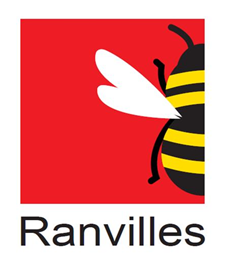 Week Beginning:  18th March 2024Good evening Class Loyal families,This week may have been a shorter one for the children, but it was just as busy and full of opportunities for the children to shine.  Indeed, they have completed a set of assessments over the course of the week, enabling them to showcase the progress they have made and their increase in confidence across both English and maths.  These assessments enable us to identify areas of focus, as we move into the Summer term, to ensure that the teaching and learning is shaped to the children’s needs.  They also serve to provide an opportunity for the children to experience completing these assessments under similar conditions to those during SATs week in May.  I am incredibly proud of all of Class Loyal, who impressed me with their fantastic focus and desire to achieve their best in every test.  It is important to us at Ranvilles that we provide a safe and relaxed environment for the children to complete assessments, as we believe that this will enable them to achieve their very best.  As a result, the children took the tests in their stride over the course of the week, showing positivity and plenty of resilience.  Well done to you all!Of course, the week hasn’t been all about tests and we have achieved plenty during our afternoon sessions too.  Our geography unit about sustainability and energy is progressing well and this week the class discovered how the United Kingdom generates energy and how this is distributed.  As part of this lesson, they explored Ordnance Survey resources and learnt about grid references.  In DT, we put our creativity into action and designed the steady hand game that we will be making next week.  It was important for the children to balance this creativity with functionality to ensure that their product will be fit for purpose.  We are all excited to see how these take shape next week.  We are nearing the end of our PE units and are starting to put all of the skills we have developed over the last four weeks into game play.  Handball has been a real favourite with our class and it has a pleasure to see many of the children showing great teamwork on court.  This week we focused on the role of the goalkeeper and gave all of the children the opportunity to guard the goal, whilst others applied their scoring skills practised in previous lessons.  In Badminton, with the basic skills of forehand and backhand mastered (by the majority!), we discussed and trialled using tactics on the badminton court to stop our opponent returning the shuttlecock.  Many of the children have improved significantly over the course of this unit and have become smitten with the game of badminton!  It was a pleasure to see so many of you at Open Morning on Thursday.  Seeing the hall packed full of smiling faces and proud children sharing their work is always a highlight for the teachers at Ranvilles.  I hope that you enjoyed the opportunity to see the outcomes of our learning journeys and the excellent progress that the children have made since September.  I have nominated everyone for Star of the Week this week, as it is simply impossible to highlight one person.  Every single member of the class gave their all in the assessments and deserve to be this week’s star.  I hope you enjoy a relaxed weekend.  I will see you bright and early on Monday morning Class Loyal, with another four day week leading up to the Easter break.Mrs Holmes   